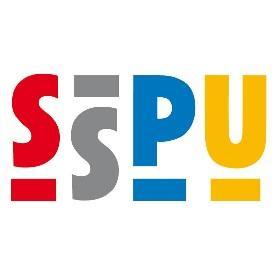 STŘEDNÍ ŠKOLA PRŮMYSLOVÁ A UMĚLECKÁ,HODONÍN, PŘÍSPĚVKOVÁ ORGANIZACE695 01 Hodonín, Brandlova 32   ________________________________________________________________________________________________MATURITNÍ  TÉMATAPředmět: Ústní zkouška z odborných předmětů4.VMObor: Užitá malbaŠkolní rok 2022/2023     1.  Nátěry plastické a strukturální, druhy tmelů, tmelení, tapetování, šablona- druhy úprav podkladů pro jednotlivé řemeslné úkoly, používané materiály- technologický postup realizace, možnosti využití v minulosti a dnes- chyby při špatné technologické kázni- bezpečnost a hygiena práceobrázek: rozbor obrázku     2.  Vitráž a její imitace, malba na skle, leptané sklo- historie, současnost (využití dříve a nyní), charakteristika těchto technik- technologický postup při realizaci- užitý materiál, možnosti využití v architektuře- charakter výtvarného návrhu pro tyto techniky- bezpečnost práce, stálost, ekonomická hlediskaobrázek: rozbor obrázku     3.  Rozdělení pigmentů z hlediska chemického, technického a zkoušky stálostí barev- pigmenty hlavní, pomocné, přirozené, umělé, anorganické, organické, substrát- pigmenty základní, směsné, míchané a substrátové- požadavky na pigment - stálost na světle, vzduchu, v kyselinách, vápně, oleji a vodě, ve směsích     4.  Nástěnná malba - Alla fresco, Secco fresco, Secco- charakteristika těchto technik- způsob použití v minulosti a nyní       - technologie malířského postupu - příprava zdi, barvy, pojidlo, přenesení kresby, způsob malby       - bezpečnost a hygiena práceobrázek: rozbor obrázku     5.  Nástěnná malba - Štukolustro- charakteristika této techniky- užití v architektuře v minulosti- využití v dekorativní malbě v současnosti- technologie postupu při realizaci - druhy, příprava hmoty, zeď, pojidlo, pigmenty, nanášení, brou -     šení, polituraobrázek: rozbor obrázku     6.  Malířská technika – Akvarel, Kvaš- charakteristika těchto technik- zásady technologického postupu, složení barev, pojidlo, použitelné podklady, štětce- využití ve výtvarné praxi (dříve a nyní)obrázek: rozbor obrázku     7.  Malířská technika – Tempera- užití temperových barev dříve a nyní- zdůvodnit volbu a přednosti této techniky, charakteristika jednotlivých druhů temperových emulzí- nedostatky a chyby způsobené špatným technologickým postupem- příprava barev, podklady, štětceobrázek: rozbor obrázku     8.   Význam technologie v umělecké a dekorační malbě- historický vývoj a význam v malířské praxi- složky obrazu z technologického hlediska- technický charakter malby, imprimitura, lak             - nářadí a pomůcky v malířské dílně, způsob jejich údržbyobrázek: rozbor obrázku     9.  Úpravy podkladů na papíře, plátně a dřevě- základní druhy úprav podkladů, vhodnost pro jednotlivé malířské techniky - technologický postup realizace jednotlivých úprav, materiál- nedostatky a chyby při špatné technologické kázni- podklady v minulosti a nyní (kvalita)obrázek: rozbor obrázku     10.  Malířská technika – Pastel- charakteristika této techniky- vznik tohoto druhu malby, současnost- využití této techniky ve výtvarné praxi (dříve a nyní)- zásady technologického postupu, složení barev, použitelné podkladyobrázek: rozbor obrázku     11.  Zlacení, patinování, imitování kovů- charakteristika těchto technik, využití v praxi- druhy jednotlivých technik- technologický postup jednotlivých druhů zlacení- užitý materiál, pomůcky, nářadí- ekonomická hlediska, použití v minulosti a nyníobrázek: rozbor obrázku     12.  Nástěnná malba - Sgrafito- charakteristika této techniky, její využití- technologický postup sgrafita, materiál, druhy, příprava stěny, pojidlo, pigmenty, karton, pauza- uplatnění sgrafita v historii obrázek: rozbor obrázku     13.  Enkaustika- charakteristika těchto druhů maleb, vlastnosti možnost využití- historie enkaustiky, srovnání technologického postupu dříve a nyní- příprava barev, pojidlo, podklad, způsob malby- bezpečnost a hygiena práceobrázek: rozbor obrázku     14.  Druhy a specifické vlastnosti ředidel a nátěrových hmot- bezpečnost a hygiena práce, technologie skladování- charakteristika jednotlivých druhů ředidel, - plnidla, pigmenty, pojidla, ředidla, rozpouštědla, zasychání- popisky na víčku a obalu plechovky- druhy nátěrových hmot, vlastnosti, technologické postupy jednotlivých nátěrů v praxiobrázek: rozbor obrázku     15.  Malba dekorativní a umělecká se zaměřením na pojidla vodová- charakteristika vodových pojidel- zdůvodnit volbu vodového pojidla v praxi, výhody, problematika- technologický postup při realizaci- druhy vodových pojidel, jejich základní složení, vlastnosti- pojidla v současnosti, minulosti – vývoj a použití, kvalitaobrázek: rozbor obrázku     16.  Olejomalba- charakteristika této nejužívanější malířské techniky- technologické postupy při práci, vhodnost podkladů - využití této techniky v praxi- vznik tohoto druhu malby, současnostobrázek: rozbor obrázku17.  Malba dekorativní a umělecká se zaměřením na pojidla bezvodá- charakteristika bezvodých pojidel- zdůvodnění jejich použití - druhy pojidel, technologický postup při práci s nimi- složení, vlastnosti- pojidla v současnosti, minulosti – vývoj a použití, kvalitaobrázek: rozbor obrázku     18. Mozaika- charakteristika této techniky- vhodnost a způsob využití v architektuře dříve a nyní- druhy mozaiky- technologický postup při realizaci, příprava zdi, přenesení kresby, způsob práce, materiál- bezpečnost a hygiena práceobrázek: rozbor obrázku     19. Anorganické a organické barvy- charakteristika anorganických pigmentů a organických barviv- pigmenty anorganické pomocné a hlavní, jejich výroba v minulosti a nyní- barvy anorganické umělé: bílá, žlutá, červená, modrá, fialová, zelená, hnědá, černá- barvy organické přírodní a umělé- jedovaté a zdraví škodlivé barvyobrázek: rozbor obrázku     20. Disperzní barvy v malbě řemeslné a umělecké- charakteristika jednotlivých druhů disperzí podle způsobu použití- disperzní barvy dříve a nyní- bezpečnost a hygiena práce- technologický postup, způsob malby, pojidlo, podklad, štětce- ekonomická hlediskaobrázek: rozbor obrázkuSchváleno dne:  30. 8. 2022                                                                …………………………………..								      PaedDr. Ivo Kurz, ředitel školy